Programme Name: Women Empowerment Talk	Date: 09-Mar-2020Time Duration: 1 HourTotal Number of Participants: 150Venue: Seminar HallTo commemorate the International Women’s Day (08-Mar-2020), NSS unit had organized guest lecture on the topic “Women Empowerment”. Prof. Mamatha K, a psychiatrist who is pursuing research in child care had delivered speech on the said topic. Women staff members and girls students from all the departments attended the session. The objective of the session was to motivate our students to empower them, build career and excel in their future professions on par with or even better than men. The speaker had listed plenty of women achievers who fought odd situations in life and became successful. Also, team building activity was conducted through few games. Overall the session was fruitful as there were constant interaction between audience and the speaker.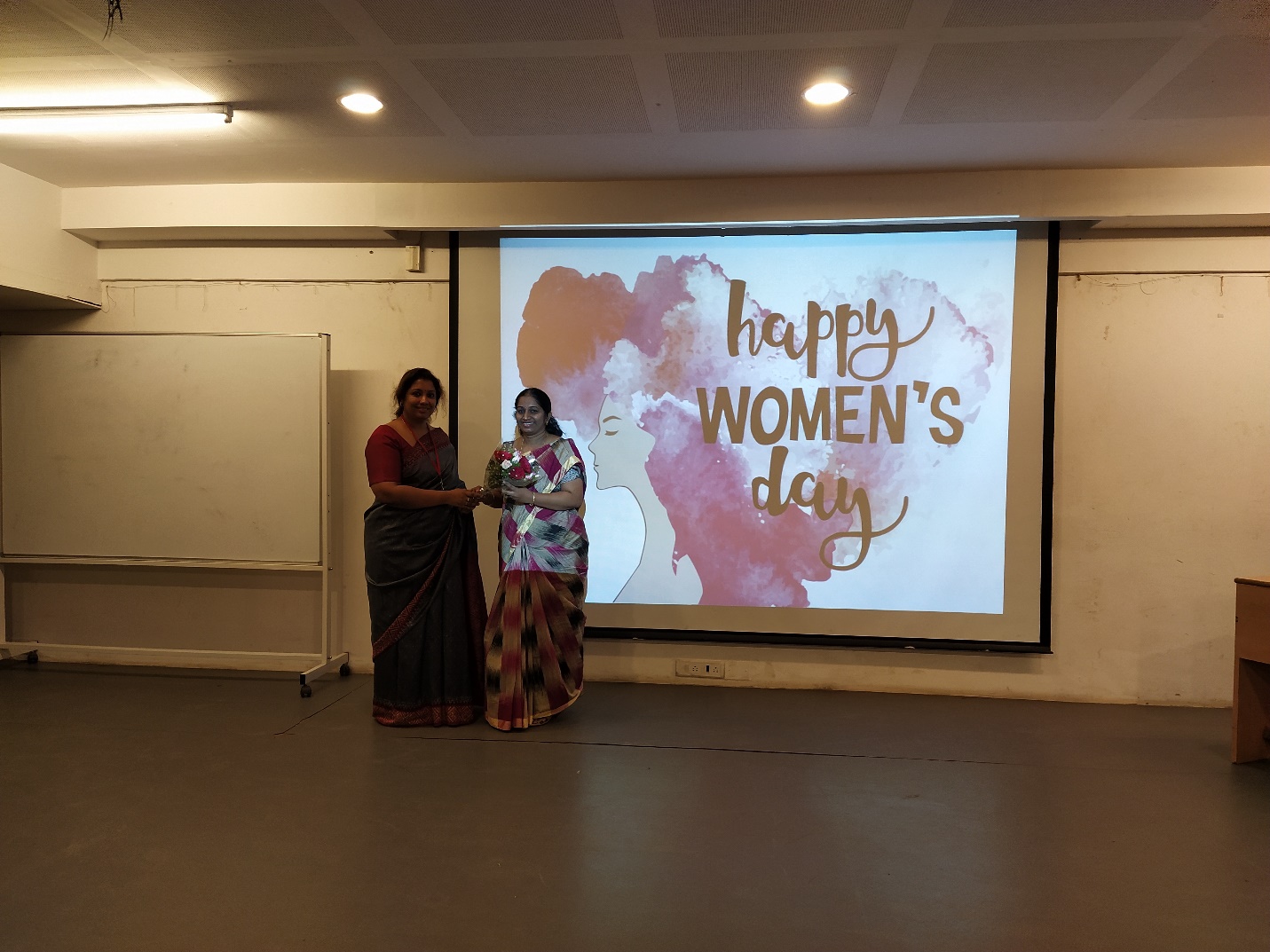 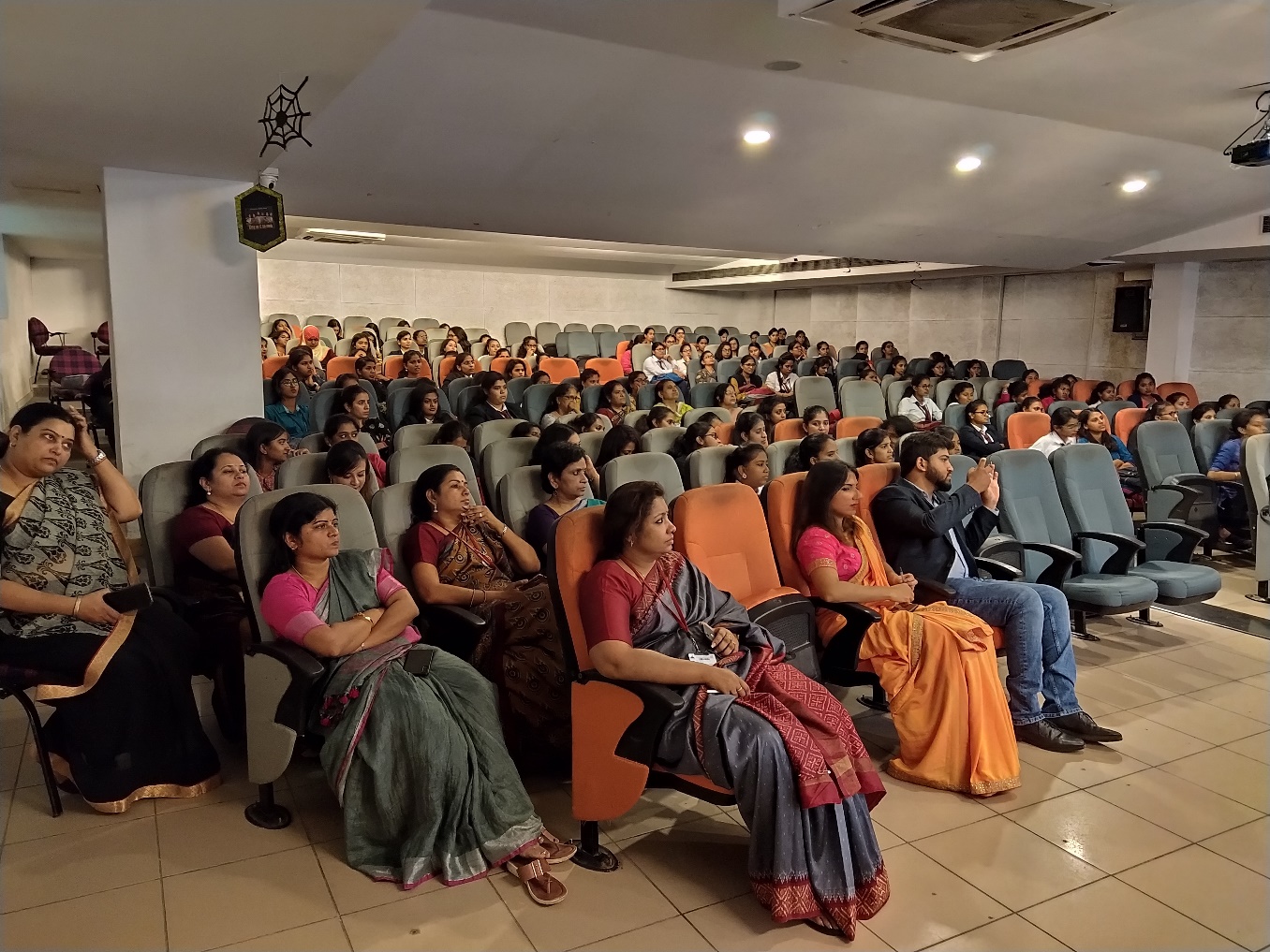 